基本信息基本信息 更新时间：2024-03-27 19:43  更新时间：2024-03-27 19:43  更新时间：2024-03-27 19:43  更新时间：2024-03-27 19:43 姓    名姓    名于太园于太园年    龄32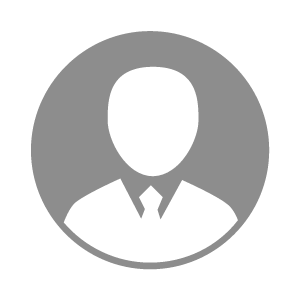 电    话电    话下载后可见下载后可见毕业院校吉林工程职业学院邮    箱邮    箱下载后可见下载后可见学    历大专住    址住    址长春市宽城区长春市宽城区期望月薪5000-10000求职意向求职意向饲料生产经理饲料生产经理饲料生产经理饲料生产经理期望地区期望地区吉林省/长春市吉林省/长春市吉林省/长春市吉林省/长春市教育经历教育经历工作经历工作经历工作单位：吉林天惠伟邦生物科技有限公司 工作单位：吉林天惠伟邦生物科技有限公司 工作单位：吉林天惠伟邦生物科技有限公司 工作单位：吉林天惠伟邦生物科技有限公司 工作单位：吉林天惠伟邦生物科技有限公司 工作单位：吉林天惠伟邦生物科技有限公司 工作单位：吉林天惠伟邦生物科技有限公司 自我评价自我评价其他特长其他特长